19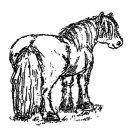 Central Scotland Highland Pony ClubHighland Pony One Day EventSaturday 19th September 2015 (starting 9am PROMPT)To be held at the Kirkton Farm, Doune, FK16 6HG (West Perthshire Pony Club Field)The Kirkton Farm is on A84 approx 1¼ miles from Doune heading towards Callander on LHS. (From Callander the farm is on the RHS but the turning is very tight and competitors are advised to go to Doune and turn around)By kind permission of West Perthshire Pony Club/Jessatt FamilyThis is a competition to show off the versatility of the Highland Pony Breed, and most importantly to encourage riders to“have a go” & enjoy it!One Day EventDressage Phase: The dressage test will be British Dressage Preliminary 7 (2002) Test.Showjumping Phase: Maximum height of jumps 2ft 6ins – many will be smaller!XC Phase: 4 different height options at each fence (1'6", 2', 2'6" and 3')No elimination – if you don’t like a fence, just miss it out!  (Additional penalty points apply)Trophies to the individual dressage and XC winners and the winning inter-club team.Starter ClassFor Combinations of horse and rider who have not entered, or completed, this event previously.Dressage Phase: The dressage test will be British Dressage Prelim 1 (2006) Test.Showjumping Phase: Maximum height of jumps 2’ – many will be smaller!XC Phase: Up to 3 different height options at each fence (a knock down cross pole at selected fences, 1'6" and 2'') No elimination – if you don’t like a fence, just miss it out! (Additional penalty points apply)Rosettes will be awarded 1st to 6th to individuals in each phase and for the overall team and individual ODE winners.Friends & Family Hunter Trials.Open to friends and family of club members on any breed of horse or pony.  Clear round cross country with 4 height options at each fence ranging from 1’6 to 3’.  Places will be strictly limited and will be awarded on a first come first served basis.  No rosettes will be awarded for this classEntries close Wednesday 16th September 2014Online Entries available at www.clubentries.com/cshpcENTRIES ARE ONLY ACCEPTED UNDER THESE CONDITIONSCSHPC Highland Pony One Day EventSaturday 19th September 2015Address (inc postcode): __________________________________________________________________________________________________Telephone No: ____________________________________________	Mobile No: ______________________________________Disclaimer of LiabilitySave for the death or personal injury caused by the negligence of the organisers, or anyone for whom they are in law responsible, neither Central Scotland Highland Pony Club, West Perthshire Pony Club nor any agent, employee or representative of these bodies accepts any liability for any accident, loss, injury or illness to horses, owners, riders, spectators, land, vehicles, cars their contents and accessories, or any person or property whatsoever, whether caused by theirnegligence, breach of contract or in any other way whatsoever.DISCLAIMER OF LIABILITY MUST BE SIGNED BY ALL RIDERS TAKING PART IN ABOVE COMPETITION. COMPETITORS UNDER 16 YEARS OF AGE, PERMISSION TO PARTICIPATE MUST BE SIGNED BY PARENT OR GUARDIANSigned: ______________________________________________________________________	Date: ____________________Please return complete entries & cheques to:   Rachael Stewart, Old Police Housse, Whiteford, Inverurie, Aberdeenshire, AB51 5QHRules & RegulationsAll competitors entering this event must have public liability insurance for the Horse/Pony. The Organisers reserve the right to cancel, alter advertised times or refuse entry where necessary. All competitors must comply with stewards/judges instructions at all times. Competitors are asked that once they have completed their dressage test, they move swiftly onto the showjumping phase to avoid holding up the competition. Entries will close on Wednesday 17th September 2014. All entries must be accompanied with the appropriate entry fee. No telephone entries accepted. Compulsory equipment to be worn at all times when mounted: a	Skull Caps (to a minimum EN1384, PAS015), (without attached peaks for XC) and securely fastened at all times. NB - YOUR HAT MUST BE CHECKED BEFORE YOU COMPETE,PLEASE BRING IT WITH YOU WHEN COLLECTING YOUR NUMBER.Body Protector (for XC) Medical Armbands (for XC) containing a fully completed Medical Card. The armband should be clearly visible at all times. Warning: You will not be allowed to compete should you fail to wear the above compulsory equipment.Dressage: - Only snaffle bridles are allowed. Bit guards, martingales, bandages and brushing boots, etc. are not allowed. Gloves must be worn. Dressage whips, spurs and commanders are allowed, as per British Dressage rules. All competitors must report to the TACK STEWARD just prior to proceeding to the start of the XC. Wearing of any jewellery is not allowed. The wearing of spurs IS NOT permitted for Showjumping or XC. Riders may not wear any watches/timing devices of any kind while riding the XC course. Dressage & XC start times may be obtained from either the Secretary's trailer at the course on our website (www.cshpc.co.uk) on Thursday 18th September after 7pm. The course will be open for walking from 2pm on 19th September. Slower riders must give way safely and not impede faster riders on the cross-country course. All horses or ponies must be 5 years old or over and no horse or pony may compete more than once. Competitors eliminated or retiring from any part of the X Country course for any reason what so ever must leave the course at a walk and take every precaution to avoid disturbing other competitors. They must not jump any obstacles after elimination or retiring. Please report back to the starter. Riders/competitors arriving unaccompanied should advise the number steward when they pick up their number. Should weather conditions necessitate cancelling the event; £5.00 per entry will be retained by the Committee to cover administrative costs. A cost of £2.00 per entry goes towards paramedic cover Any complaint must be lodged, prior to the Prize giving of that class within 30 minutes of the incident, in writing accompanied with a £20 deposit to the Secretary. The deposit will be refunded if the complaint is upheld or at the discretion of the Organiser. This decision is final. Please ensure that all litter and general debris i.e. drink cans, bandage tape etc. are disposed of tidily or taken home. Entry Fee:£27 per pony  (£22 for CSHPC members) Hunter Trials £15 per round (£10 for CSHPC Members)£27 per pony  (£22 for CSHPC members) Hunter Trials £15 per round (£10 for CSHPC Members)£27 per pony  (£22 for CSHPC members) Hunter Trials £15 per round (£10 for CSHPC Members)£27 per pony  (£22 for CSHPC members) Hunter Trials £15 per round (£10 for CSHPC Members)£27 per pony  (£22 for CSHPC members) Hunter Trials £15 per round (£10 for CSHPC Members)£27 per pony  (£22 for CSHPC members) Hunter Trials £15 per round (£10 for CSHPC Members)£27 per pony  (£22 for CSHPC members) Hunter Trials £15 per round (£10 for CSHPC Members)£27 per pony  (£22 for CSHPC members) Hunter Trials £15 per round (£10 for CSHPC Members)£27 per pony  (£22 for CSHPC members) Hunter Trials £15 per round (£10 for CSHPC Members)£27 per pony  (£22 for CSHPC members) Hunter Trials £15 per round (£10 for CSHPC Members)£27 per pony  (£22 for CSHPC members) Hunter Trials £15 per round (£10 for CSHPC Members)£27 per pony  (£22 for CSHPC members) Hunter Trials £15 per round (£10 for CSHPC Members)£27 per pony  (£22 for CSHPC members) Hunter Trials £15 per round (£10 for CSHPC Members)£27 per pony  (£22 for CSHPC members) Hunter Trials £15 per round (£10 for CSHPC Members)RegistrationAgeAge ofEntryRegistrationAgeAge ofEntryPony NameSire & DamRegistrationofRider NameAge ofFeePony NameSire & DamNoofRider NameRiderFeeNoPonyRider(£)Pony(£)TOTAL ENTRIES (£)Please make cheques payable to Central Scotland Highland Pony ClubPlease make cheques payable to Central Scotland Highland Pony ClubPlease make cheques payable to Central Scotland Highland Pony ClubPlease make cheques payable to Central Scotland Highland Pony ClubName: ______________________________________________________________Name: ______________________________________________________________Name: ______________________________________________________________Online Entry also available www.clubentries.com/cshpcOnline Entry also available www.clubentries.com/cshpcOnline Entry also available www.clubentries.com/cshpc